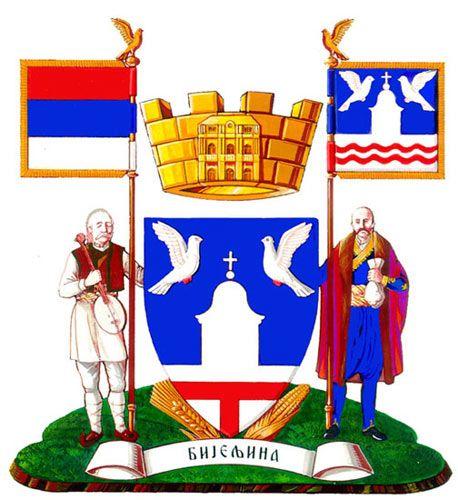 u partnerstvu sa Gradom Bijeljina Izvještaj o održanom  trećem mentorskom sastanku u okviru Javnog poziva za predaju projektnih prijedloga u sklopu projekta Regionalni program lokalne demokratije na Zapadnom Balkanu (ReLOaD) u Gradu Bijeljina U okviru Javnog poziva za organizacije civilnog društva/nevladine organizacije za predaju prijedloga projekata koji se organizuje u sklopu projekta „Regionalni program lokalne demokratije na Zapadnom Balkanu“ (ReLOaD)u saradnji sa Gradom Bijeljina, u srijedu, 17. juna 2019. godine u trajanju od 12.00 do 14.30 sati održan je treći planirani mentorski sastanak za zainteresovane predstavnike/ce  organizacija civilnog društva (OCD).Sastanku je, pored mentorice i predstavnice Grada Bijeljine, prisustvovalo ukupno 7 predstavnika/ica OCD iz 7 OCDa (2 žene i 5 muškaraca). Na trećem mentorskom sastanku učesnicima/cama je još jednom pojašnjena uloga mentora/ice, naglašavajući da je jedina uloga mentora/ice da ukaže na greške, te ne učestvuje u rješavanju istih. Mentor/ica nema mandat da se direktno uključuje u izradu projektnog prijedloga, formuliše pojedine dijelove projektnih intervencija.Obzirom da se javni poziv za Grad Bijeljinu završava u ponedjeljak 24. juna 2019.  mentorica je  naglasila razlike izmedju projekata do 20.000 KM (potrebno najmanje 50/100 bodova)  i projekata do 70.000 KM  (potrebno najmanje 75/100 bodova) te da OCD obrate posebnu pažnju o implikacijama ovog pravila na njihove prijedloge projekata. Vrlo plodonosna diskusija se vodila oko logičke matrice i definisanja intervencijske logike. Mentorica je na jednom primjeru razgovarala sa grupom kako precizno predstaviti ciljeve projekta. Posebna diskusija se vodila oko rezultata u projektu  i seta aktivnosti čiji je ishod jedan rezultat.  Naglašeno je da  svaki rezultat u projektu ima svoj odgovarajući set aktivnosti kao i SMART indikator i izvor verifikacije. Diskutovano je kako razvrstati troškove projekta, vodeći računa o odnosu 30% administrativni trošak spram  70 % direktni projektni trošak. U slučaju da zainteresovane OCD pripremaju projekte u kojima planiraju angažovati trenere ili voditelje radionica, isti će biti plaćeni po treningu, te je njihov angažman vezan za direktni projektni trošak. Naglašeno je da iznos do makismalno 30% ukupnog budžeta projekta može biti iskorišteno za nabavku opreme i rekonstrukciju, ali samo ukoliko su ti radovi i oprema neophodni za uspješnu realizaciju projekta.  Ponovo je istaknuta neophodnost dozvole od relevantnog ministarstva u smislu odobrenja/saglasnosti da se projektne aktivnosti mogu provoditi u školama, te prilaganje te dozvole uz  ostalu dokumentaciju prijedloga projekta.  Isto tako je objašnjeno da je potrebna saglasnost opština i MZ ili neke druge relevantne institucije  ukoliko se radi neka infrastruktura u lokalnim zajednicama u svrhu šire društvene koristi.Naglašeno je da svaki aplikant provjeri  potrebnu dokumentaciju za jedan projekat putem  liste za provjeru (samo potpuno kompletirane aplikacije biće razmatrane tj. evaluirane od strane Evaluacijske komisije) Nadalje je istaknuta  potreba da se pošalju tri (3) primjerka osnovne dokumantacije (projektni prijedlog, budžet , plan aktivnosti i promocije te logički okvir), dok se dodatna dokumentacija može poslati u jednom primjerku. Ovo je ujedno bio i posljednji mentorski sastanak predviđen javni poziv za Grad Bijeljinu, a zatvaranje javnog poziva je predviđeno za 24. juni,  2019. do 15.00 časova. 